حضرات السادة والسيدات،تحية طيبة وبعد،1	أتشرف بأن أُعلِمَكُم أن 102 دولة من الدول الأعضاء المشاركة في الجمعية العالمية لتقييس الاتصالات (دبي، 29-20 نوفمبر 2012)، وافقت على نصوص مراجعة التوصية ITU-D D.195 والتوصيات الجديدة G.8113.1/Y.1372.1 ITU-T وG.8113.2/Y.1372.2 ITU-T وITU-T G.9901 وITU-T G.9980 وITU-T Y.27702	ترد فيما يلي عناوين التوصيات المراجعة والجديدة لقطاع تقييس الاتصالات التي حظيت بالموافقة وتاريخ الموافقة عليها:-	مراجعة التوصية ITU-T D.195 (2012-11-20)، آجال تسوية الحسابات لخدمات الاتصالات الدولية.-	التوصية الجديدة G.8113.1/Y.1372.1 ITU-T (2012-11-20)، آلية التشغيل والإدارة والصيانة لمواصفة النقل في تبديل الوسم بعدة بروتوكولات (MPLS-TP) في شبكات النقل بأسلوب الرزم (PTN).-	التوصية الجديدة ITU-T G.8113.2/Y.1372.2 (2012-11-20)، آليات التشغيل والإدارة والصيانة لشبكات مواصفة النقل بتبديل الوسم بعدة بروتوكولات (MPLS-TP) باستعمال أدوات معرفة من أجل التبديل MPLS.-	التوصية الجديدة ITU-T G.9901 (2012-11-20)، المرسِلات المستقبِلات في الاتصالات ضيقة النطاق عبر الخطوط الكهربائية بتعدد الإرسال بتقسيم تعامدي للتردد (OFDM) - توصيف كثافة القدرة الطيفية (PSD).-	التوصية الجديدةITU-T G.9980  (2012-11-23)، إدارة معدات مباني العملاء (CPE) عن بعد على شبكات النطاق العريض – بروتوكول إدارة معدات مباني العملاء في شبكة منطقة واسعة (CWMP).-	التوصية الجديدة ITU-T Y.2770 (2012-11-20)، متطلبات التفتيش المتعمق على الرزمة في شبكات الجيل التالي.3	يمكن الاطلاع على المعلومات الخاصة ببراءات الاختراع بالرجوع إلى موقع قطاع تقييس الاتصالات على شبكة الويب.4	وستتاح قريباً نصوص التوصيات في صيغتها السابقة على النشر في موقع قطاع تقييس الاتصالات على شبكة الويب.5	وسوف ينشر الاتحاد نصوص هذه التوصيات في أقرب وقت ممكن.وتفضلوا بقبول فائق التقدير والاحترام.مالكولم جونسون
مدير مكتب تقييس الاتصالاتمكتب تقييس الاتصالات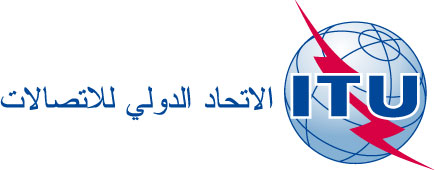 جنيف، 30 نوفمبر 2012المرجع:TSB Circular 002COM 3/RH؛ COM 13/TK؛ COM 15/GJ-	إلى إدارات الدول الأعضاء في الاتحادالهاتف:
الفاكس:البريد الإلكتروني:+41 22 730 6311
+41 22 730 5853tsbsgd@itu.intنسخة إلى:-	أعضاء قطاع تقييس الاتصالات؛-	المنتسبين إلى قطاع تقييس الاتصالات؛-	الهيئات الأكاديمية المنضمة إلى قطاع تقييس الاتصالات؛-	رؤساء لجان الدراسات 3 و13 و15 ونوابهم؛-	مدير مكتب تنمية الاتصالات؛-	مدير مكتب الاتصالات الراديويةالموضوع:الموافقة على مراجعة التوصية ITU-D D.195 والتوصيات الجديدة G.8113.1/Y.1372.1 ITU-T وG.8113.2/Y.1372.2 ITU-T وITU-T G.9901 وITU-T G.9980 وITU-T Y.2770الموافقة على مراجعة التوصية ITU-D D.195 والتوصيات الجديدة G.8113.1/Y.1372.1 ITU-T وG.8113.2/Y.1372.2 ITU-T وITU-T G.9901 وITU-T G.9980 وITU-T Y.2770